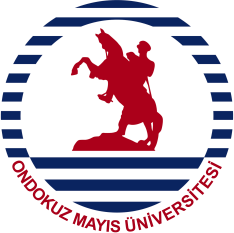 T.C.ONDOKUZMAYIS ÜNİVERSİTESİTIP FAKÜLTESİ MAAŞ SORUMLUSU GÖREV TANIMIT.C.ONDOKUZMAYIS ÜNİVERSİTESİTIP FAKÜLTESİ MAAŞ SORUMLUSU GÖREV TANIMIT.C.ONDOKUZMAYIS ÜNİVERSİTESİTIP FAKÜLTESİ MAAŞ SORUMLUSU GÖREV TANIMIT.C.ONDOKUZMAYIS ÜNİVERSİTESİTIP FAKÜLTESİ MAAŞ SORUMLUSU GÖREV TANIMIT.C.ONDOKUZMAYIS ÜNİVERSİTESİTIP FAKÜLTESİ MAAŞ SORUMLUSU GÖREV TANIMIDoküman No:KKU.YD.GT.14Yayın Tarihi:08.09.2016Yayın Tarihi:08.09.2016Revizyon No:2Revizyon Tarihi20.10.2023Sayfa No:1/2BirimBirimTıp FakültesiTıp FakültesiTıp FakültesiTıp FakültesiGörev AdıGörev AdıMaaş SorumlusuMaaş SorumlusuMaaş SorumlusuMaaş SorumlusuAmir ve Üst AmirlerAmir ve Üst AmirlerDekan, Dekan Yrd. , Fakülte SekreteriDekan, Dekan Yrd. , Fakülte SekreteriDekan, Dekan Yrd. , Fakülte SekreteriDekan, Dekan Yrd. , Fakülte SekreteriGörev DevriGörev DevriDiğer Yetkin PersonelDiğer Yetkin PersonelDiğer Yetkin PersonelDiğer Yetkin PersonelGörev AmacıGörev AmacıAşağıda tanımlanan sorumluluğunda bulunan görevleri eksiksiz yerine getirerek,Diş Hekimliği Fakültesi Hastanesi‘nin maaş hizmetlerini yürütmek.Aşağıda tanımlanan sorumluluğunda bulunan görevleri eksiksiz yerine getirerek,Diş Hekimliği Fakültesi Hastanesi‘nin maaş hizmetlerini yürütmek.Aşağıda tanımlanan sorumluluğunda bulunan görevleri eksiksiz yerine getirerek,Diş Hekimliği Fakültesi Hastanesi‘nin maaş hizmetlerini yürütmek.Aşağıda tanımlanan sorumluluğunda bulunan görevleri eksiksiz yerine getirerek,Diş Hekimliği Fakültesi Hastanesi‘nin maaş hizmetlerini yürütmek.Temel İş ve SorumluluklarTemel İş ve SorumluluklarMaaş Tahakkuk İşlemleriHer ayın 15’inde fakülte personelinin maaşlarının tahakkuku için her ayın ilk gününden itibaren gerekli koordinasyonu sağlamak.Fakülte personelinin maaşlarını ilgili program ve KBS modülü üzerinden gerçekleştirmek.Maaşlar ile ilgili katsayı değişikliklerinde “Bilgi İşlem Birimi” ile koordineli çalışarak işlemleri sonuçlandırmak.Emekli kesenekleri ile ilgili olarak her ayın 15 inden sonra SGK ve KBS modülleri üzerinde gerekli çalışmayı gerçekleştirmek.Fiili hizmet tazminatı ile ilgili işlemleri sonuçlandırmak.Personelden gelecek olan, aile durum bildirimi, ölüm, doğum, evlilik gibi beyanları alarak ilgili işlemleri gerçekleştirmek üzere KBS ve programa girişini sağlamak.Ödeme ile ilgili evrakların asıl veya onaylı suretlerini Strateji Daire Başkanlığına teslim eder. Birer nüshasını dosyasında arşivler.Yolluk İşlemleriFakülte personelinin yurtiçi/dışı geçici/sürekli görev yolluklarının tahakkukunu 6245 sayılı harcırah kanunu ve 2547 sayılı kanun hükümleri çerçevesindegerçekleştirmek.Bu konular ile ilgili personel beyanlarını almak.Öğretim üyesi sınav jürisi olarak görev alan öğretim üyelerinin ilgili beyanlarını toplar ve 2547 sayılı kanunun 23.25.26. maddeleri uyarınca ücretlerini tahakkuk ettirir.Ödeme ile ilgili evrakların asıl veya onaylı suretlerini Strateji Daire Başkanlığına teslim eder. Birer nüshasını dosyasında arşivler.Ek Ders İşlemleriHer ayın başında öğretim üyelerinden gelen ek ders beyan formlarını toplar.Formlarda gerekli kontrolleri yapar, hata, kusur bulunan formları ilgili öğretim üyesine iade eder ve düzeltilmesini sağlar.Formlarda imza veya onay eksik ise tamamlatır.İlgili beyanların, her yıl Maliye Bakanlığı Bütçe ve Mali Kontrol Genel Müdürlüğünce yayınlanan, ders yükü tespiti ile ek ders ödemelerinde uyulacak usul ve esaslar çerçevesinde KBS ek ders modülüne girişlerini yaparak ilgili ayın ek ders ücreti ödeme tahakkukunu oluşturur.Ödeme ile ilgili evrakların asıl veya onaylı suretlerini Strateji Daire Başkanlığına teslim eder. Birer nüshasını dosyasında arşivler.Maaş Tahakkuk İşlemleriHer ayın 15’inde fakülte personelinin maaşlarının tahakkuku için her ayın ilk gününden itibaren gerekli koordinasyonu sağlamak.Fakülte personelinin maaşlarını ilgili program ve KBS modülü üzerinden gerçekleştirmek.Maaşlar ile ilgili katsayı değişikliklerinde “Bilgi İşlem Birimi” ile koordineli çalışarak işlemleri sonuçlandırmak.Emekli kesenekleri ile ilgili olarak her ayın 15 inden sonra SGK ve KBS modülleri üzerinde gerekli çalışmayı gerçekleştirmek.Fiili hizmet tazminatı ile ilgili işlemleri sonuçlandırmak.Personelden gelecek olan, aile durum bildirimi, ölüm, doğum, evlilik gibi beyanları alarak ilgili işlemleri gerçekleştirmek üzere KBS ve programa girişini sağlamak.Ödeme ile ilgili evrakların asıl veya onaylı suretlerini Strateji Daire Başkanlığına teslim eder. Birer nüshasını dosyasında arşivler.Yolluk İşlemleriFakülte personelinin yurtiçi/dışı geçici/sürekli görev yolluklarının tahakkukunu 6245 sayılı harcırah kanunu ve 2547 sayılı kanun hükümleri çerçevesindegerçekleştirmek.Bu konular ile ilgili personel beyanlarını almak.Öğretim üyesi sınav jürisi olarak görev alan öğretim üyelerinin ilgili beyanlarını toplar ve 2547 sayılı kanunun 23.25.26. maddeleri uyarınca ücretlerini tahakkuk ettirir.Ödeme ile ilgili evrakların asıl veya onaylı suretlerini Strateji Daire Başkanlığına teslim eder. Birer nüshasını dosyasında arşivler.Ek Ders İşlemleriHer ayın başında öğretim üyelerinden gelen ek ders beyan formlarını toplar.Formlarda gerekli kontrolleri yapar, hata, kusur bulunan formları ilgili öğretim üyesine iade eder ve düzeltilmesini sağlar.Formlarda imza veya onay eksik ise tamamlatır.İlgili beyanların, her yıl Maliye Bakanlığı Bütçe ve Mali Kontrol Genel Müdürlüğünce yayınlanan, ders yükü tespiti ile ek ders ödemelerinde uyulacak usul ve esaslar çerçevesinde KBS ek ders modülüne girişlerini yaparak ilgili ayın ek ders ücreti ödeme tahakkukunu oluşturur.Ödeme ile ilgili evrakların asıl veya onaylı suretlerini Strateji Daire Başkanlığına teslim eder. Birer nüshasını dosyasında arşivler.Maaş Tahakkuk İşlemleriHer ayın 15’inde fakülte personelinin maaşlarının tahakkuku için her ayın ilk gününden itibaren gerekli koordinasyonu sağlamak.Fakülte personelinin maaşlarını ilgili program ve KBS modülü üzerinden gerçekleştirmek.Maaşlar ile ilgili katsayı değişikliklerinde “Bilgi İşlem Birimi” ile koordineli çalışarak işlemleri sonuçlandırmak.Emekli kesenekleri ile ilgili olarak her ayın 15 inden sonra SGK ve KBS modülleri üzerinde gerekli çalışmayı gerçekleştirmek.Fiili hizmet tazminatı ile ilgili işlemleri sonuçlandırmak.Personelden gelecek olan, aile durum bildirimi, ölüm, doğum, evlilik gibi beyanları alarak ilgili işlemleri gerçekleştirmek üzere KBS ve programa girişini sağlamak.Ödeme ile ilgili evrakların asıl veya onaylı suretlerini Strateji Daire Başkanlığına teslim eder. Birer nüshasını dosyasında arşivler.Yolluk İşlemleriFakülte personelinin yurtiçi/dışı geçici/sürekli görev yolluklarının tahakkukunu 6245 sayılı harcırah kanunu ve 2547 sayılı kanun hükümleri çerçevesindegerçekleştirmek.Bu konular ile ilgili personel beyanlarını almak.Öğretim üyesi sınav jürisi olarak görev alan öğretim üyelerinin ilgili beyanlarını toplar ve 2547 sayılı kanunun 23.25.26. maddeleri uyarınca ücretlerini tahakkuk ettirir.Ödeme ile ilgili evrakların asıl veya onaylı suretlerini Strateji Daire Başkanlığına teslim eder. Birer nüshasını dosyasında arşivler.Ek Ders İşlemleriHer ayın başında öğretim üyelerinden gelen ek ders beyan formlarını toplar.Formlarda gerekli kontrolleri yapar, hata, kusur bulunan formları ilgili öğretim üyesine iade eder ve düzeltilmesini sağlar.Formlarda imza veya onay eksik ise tamamlatır.İlgili beyanların, her yıl Maliye Bakanlığı Bütçe ve Mali Kontrol Genel Müdürlüğünce yayınlanan, ders yükü tespiti ile ek ders ödemelerinde uyulacak usul ve esaslar çerçevesinde KBS ek ders modülüne girişlerini yaparak ilgili ayın ek ders ücreti ödeme tahakkukunu oluşturur.Ödeme ile ilgili evrakların asıl veya onaylı suretlerini Strateji Daire Başkanlığına teslim eder. Birer nüshasını dosyasında arşivler.Maaş Tahakkuk İşlemleriHer ayın 15’inde fakülte personelinin maaşlarının tahakkuku için her ayın ilk gününden itibaren gerekli koordinasyonu sağlamak.Fakülte personelinin maaşlarını ilgili program ve KBS modülü üzerinden gerçekleştirmek.Maaşlar ile ilgili katsayı değişikliklerinde “Bilgi İşlem Birimi” ile koordineli çalışarak işlemleri sonuçlandırmak.Emekli kesenekleri ile ilgili olarak her ayın 15 inden sonra SGK ve KBS modülleri üzerinde gerekli çalışmayı gerçekleştirmek.Fiili hizmet tazminatı ile ilgili işlemleri sonuçlandırmak.Personelden gelecek olan, aile durum bildirimi, ölüm, doğum, evlilik gibi beyanları alarak ilgili işlemleri gerçekleştirmek üzere KBS ve programa girişini sağlamak.Ödeme ile ilgili evrakların asıl veya onaylı suretlerini Strateji Daire Başkanlığına teslim eder. Birer nüshasını dosyasında arşivler.Yolluk İşlemleriFakülte personelinin yurtiçi/dışı geçici/sürekli görev yolluklarının tahakkukunu 6245 sayılı harcırah kanunu ve 2547 sayılı kanun hükümleri çerçevesindegerçekleştirmek.Bu konular ile ilgili personel beyanlarını almak.Öğretim üyesi sınav jürisi olarak görev alan öğretim üyelerinin ilgili beyanlarını toplar ve 2547 sayılı kanunun 23.25.26. maddeleri uyarınca ücretlerini tahakkuk ettirir.Ödeme ile ilgili evrakların asıl veya onaylı suretlerini Strateji Daire Başkanlığına teslim eder. Birer nüshasını dosyasında arşivler.Ek Ders İşlemleriHer ayın başında öğretim üyelerinden gelen ek ders beyan formlarını toplar.Formlarda gerekli kontrolleri yapar, hata, kusur bulunan formları ilgili öğretim üyesine iade eder ve düzeltilmesini sağlar.Formlarda imza veya onay eksik ise tamamlatır.İlgili beyanların, her yıl Maliye Bakanlığı Bütçe ve Mali Kontrol Genel Müdürlüğünce yayınlanan, ders yükü tespiti ile ek ders ödemelerinde uyulacak usul ve esaslar çerçevesinde KBS ek ders modülüne girişlerini yaparak ilgili ayın ek ders ücreti ödeme tahakkukunu oluşturur.Ödeme ile ilgili evrakların asıl veya onaylı suretlerini Strateji Daire Başkanlığına teslim eder. Birer nüshasını dosyasında arşivler.T.C.ONDOKUZ MAYIS ÜNİVERSİTESİ TIP FAKÜLTESİMAAŞ SORUMLUSU GÖREV TANIMIT.C.ONDOKUZ MAYIS ÜNİVERSİTESİ TIP FAKÜLTESİMAAŞ SORUMLUSU GÖREV TANIMIT.C.ONDOKUZ MAYIS ÜNİVERSİTESİ TIP FAKÜLTESİMAAŞ SORUMLUSU GÖREV TANIMIT.C.ONDOKUZ MAYIS ÜNİVERSİTESİ TIP FAKÜLTESİMAAŞ SORUMLUSU GÖREV TANIMIT.C.ONDOKUZ MAYIS ÜNİVERSİTESİ TIP FAKÜLTESİMAAŞ SORUMLUSU GÖREV TANIMIDoküman No:KKU.YD.GT.14Yayın Tarihi:08.08.2016Yayın Tarihi:08.08.2016Revizyon No:1Revizyon Tarihi20.10.2023Sayfa No:2/2Temel İş ve SorumluluklarTemel İş ve SorumluluklarÖzlük HaklarıT.C. Maliye Bakanlığı, Başbakanlık veya YÖK tarafından yayınlanan tebliğler Resmi Gazeteden takip edilir. Uygulamada birliğin sağlanabilmesi amacıyla mevzuat değişiklikleri bağlı birimlere yazı ile bildirilir.Özlük hakları ile ilgili uygulamalarda tereddütte düşülen konularda ilgili kurumlar ile gerekli yazışmalar yapılır ve takip edilir.İdarenin vermiş olduğu diğer görevleri yapar.Düzenlenen eğitim ve toplantılara katılır.Görevini Kalite Yönetim Sistemi politikası, hedefleri ve prosedürlerine uygun olarak yürütür.Özlük HaklarıT.C. Maliye Bakanlığı, Başbakanlık veya YÖK tarafından yayınlanan tebliğler Resmi Gazeteden takip edilir. Uygulamada birliğin sağlanabilmesi amacıyla mevzuat değişiklikleri bağlı birimlere yazı ile bildirilir.Özlük hakları ile ilgili uygulamalarda tereddütte düşülen konularda ilgili kurumlar ile gerekli yazışmalar yapılır ve takip edilir.İdarenin vermiş olduğu diğer görevleri yapar.Düzenlenen eğitim ve toplantılara katılır.Görevini Kalite Yönetim Sistemi politikası, hedefleri ve prosedürlerine uygun olarak yürütür.Özlük HaklarıT.C. Maliye Bakanlığı, Başbakanlık veya YÖK tarafından yayınlanan tebliğler Resmi Gazeteden takip edilir. Uygulamada birliğin sağlanabilmesi amacıyla mevzuat değişiklikleri bağlı birimlere yazı ile bildirilir.Özlük hakları ile ilgili uygulamalarda tereddütte düşülen konularda ilgili kurumlar ile gerekli yazışmalar yapılır ve takip edilir.İdarenin vermiş olduğu diğer görevleri yapar.Düzenlenen eğitim ve toplantılara katılır.Görevini Kalite Yönetim Sistemi politikası, hedefleri ve prosedürlerine uygun olarak yürütür.Özlük HaklarıT.C. Maliye Bakanlığı, Başbakanlık veya YÖK tarafından yayınlanan tebliğler Resmi Gazeteden takip edilir. Uygulamada birliğin sağlanabilmesi amacıyla mevzuat değişiklikleri bağlı birimlere yazı ile bildirilir.Özlük hakları ile ilgili uygulamalarda tereddütte düşülen konularda ilgili kurumlar ile gerekli yazışmalar yapılır ve takip edilir.İdarenin vermiş olduğu diğer görevleri yapar.Düzenlenen eğitim ve toplantılara katılır.Görevini Kalite Yönetim Sistemi politikası, hedefleri ve prosedürlerine uygun olarak yürütür.Gerekli Bilgi ve BecerilerGerekli Bilgi ve Beceriler- 657 Sayılı Devlet Memurları Kanunu’nda belirtilen genel niteliklere sahip olmak.Görevinin gerektirdiği düzeyde iş deneyimine sahip olmak.Faaliyetlerini en iyi şekilde sürdürebilmesi için gerekli karar verme ve sorun çözme niteliklerine sahip olmak.- 657 Sayılı Devlet Memurları Kanunu’nda belirtilen genel niteliklere sahip olmak.Görevinin gerektirdiği düzeyde iş deneyimine sahip olmak.Faaliyetlerini en iyi şekilde sürdürebilmesi için gerekli karar verme ve sorun çözme niteliklerine sahip olmak.- 657 Sayılı Devlet Memurları Kanunu’nda belirtilen genel niteliklere sahip olmak.Görevinin gerektirdiği düzeyde iş deneyimine sahip olmak.Faaliyetlerini en iyi şekilde sürdürebilmesi için gerekli karar verme ve sorun çözme niteliklerine sahip olmak.- 657 Sayılı Devlet Memurları Kanunu’nda belirtilen genel niteliklere sahip olmak.Görevinin gerektirdiği düzeyde iş deneyimine sahip olmak.Faaliyetlerini en iyi şekilde sürdürebilmesi için gerekli karar verme ve sorun çözme niteliklerine sahip olmak.HAZIRLAYANKONTROL EDENONAYLAYANKalite Birim ÇalışanıKalite Birim SorumlusuKalite Yönetim Direktörü Merkez Müdürü